Retraite 1961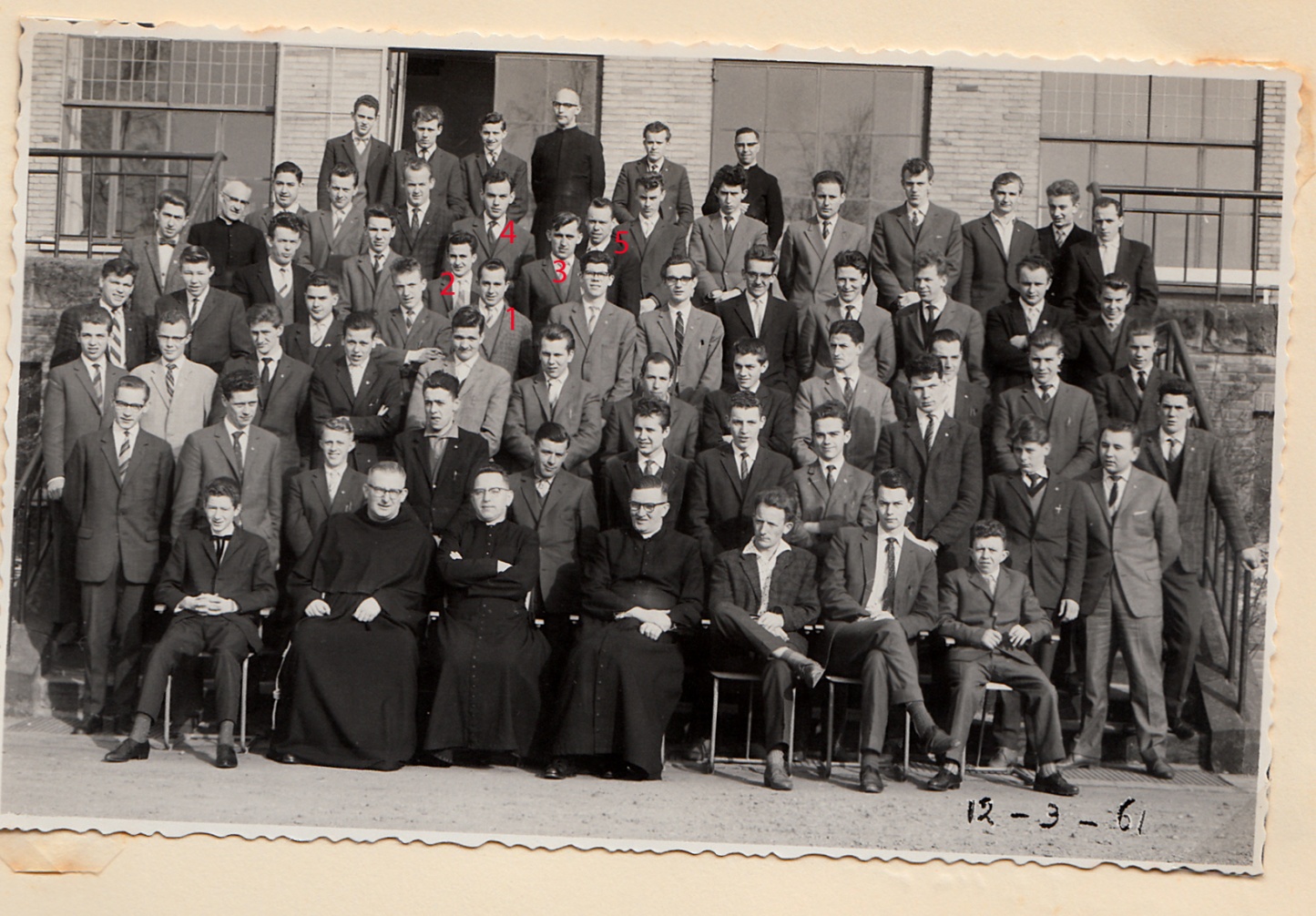 Lei HeutmekersJan SoonsJan Heutmekers? Höngens ?Jo Stevens ?